Состав и строение СолнцаЗадание 1Вопрос:За счёт чего Солнце излучает энергию?Укажите истинность или ложность вариантов ответа:__ За счёт медленного гравитационного сжатия.__ За счёт горения огненного океана, которым окружено Солнце.__ За счёт термоядерных реакций протон-протонного цикла.__ За счёт термоядерных реакций углеродного цикла.Задание 2Вопрос:Объект, на который приходится 99,87 % массы всей Солнечной системы.Запишите ответ:__________________________________________Задание 3Вопрос:Укажите преобладающие на Солнце химические элементы.Изображение: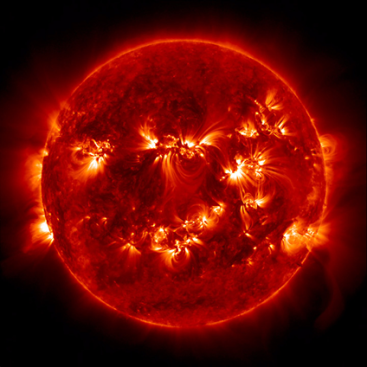 Укажите истинность или ложность вариантов ответа:__ Железо__ Гелий__ Натрий__ Водород__ УглеродЗадание 4Вопрос:Ближайшая к Земле звезда.Выберите несколько из 4 вариантов ответа:1) Бетельгейзе2) Альдебаран3) Солнце4) Проксима ЦентавраЗадание 5Вопрос:Во сколько тысяч раз масса Солнца превышает массу Земли?Запишите число: ___________________________Задание 6Вопрос:Гидростатическое равновесие - этоВыберите один из 4 вариантов ответа:1) состояние жидкости, при котором она находится в спокойном состоянии.2) равновесие в звезде между силой тяготения, направленной внутрь, и силами газового и лучистого давления. 3) среди ответов нет правильного.4) равновесие в звезде между силой тяготения, направленной наружу, и силами газового и лучистого давления, направленными внутрь.Задание 7Вопрос:Сопоставьте.Изображение: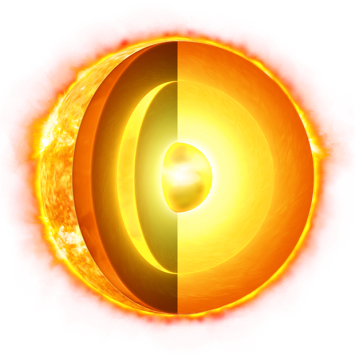 Укажите соответствие для всех 3 вариантов ответа:1) Солнечное ядро2) Зона лучистого переноса3) Зона теплового переноса4) Конвективная зона5) Зона теплопроводности__ Область Солнца, в которой происходит перенос энергии с помощью конвекции. __ Центральная часть Солнца с радиусом примерно 150-175 тыс. км (т. е. 20-25 % от радиуса Солнца), в которой идут термоядерные реакции__ Область Солнца, в которой происходит перенос энергии с помощью излучения и поглощения фотонов. Задание 8Вопрос:Как называется видимый слой солнечной атмосферы?Изображение: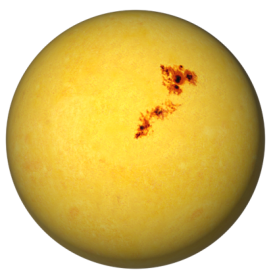 Запишите ответ:__________________________________________Задание 9Вопрос:Полное количество энергии, излучаемое Солнцем по всем направлениям за единицу времени. Выберите один из 4 вариантов ответа:1) Светимость2) Блеск3) Солнечная постоянная4) Мощность излученияАтмосфера Солнца и солнечная активностьЗадание 1Вопрос:Укажите элементы, составляющие атмосферу Солнца.Выберите несколько из 5 вариантов ответа:1) корона2) солнечный ветер3) фотосфера4) хромосфера5) пятнаЗадание 2Вопрос:Основные элементы структуры хромосферы Солнца.Изображение: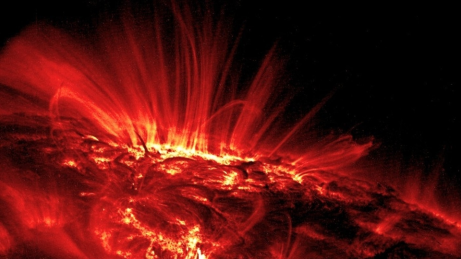 Запишите ответ:__________________________________________Задание 3Вопрос:Центральное тело нашей Солнечной системы.Запишите ответ:__________________________________________Задание 4Вопрос:Взрывной процесс выделения энергии (кинетической, световой и тепловой) в атмосфере Солнца.Выберите один из 4 вариантов ответа:1) Солнечное пятно2) Солнечная вспышка3) Протуберанец4) ФакелЗадание 5Вопрос:Наиболее заметно выраженный цикл солнечной активности с длительностью около 11 лет.Выберите несколько из 4 вариантов ответа:1) Одиннадцатилетний цикл 2) Солнечная цикличность3) цикл Швабе4) Солнечная морганиеЗадание 6Вопрос:Излучающий слой звёздной атмосферы, в котором формируется непрерывный спектр излучения.Изображение: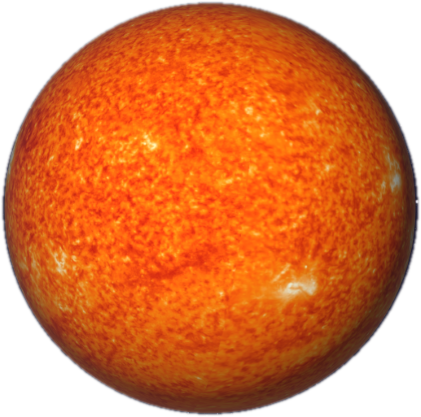 Выберите один из 4 вариантов ответа:1) Хромосфера2) Фотосфера3) Корона4) Солнечные пятнаЗадание 7Вопрос:Сопоставьте.Изображение: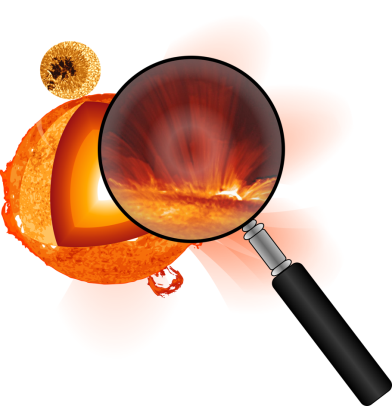 Укажите соответствие для всех 4 вариантов ответа:1) Факелы2) Хромосфера3) Спикулы4) Атмосфера5) Протуберанцы__ яркие образования, которые видны вблизи края солнечного диска в белом свете.__ внешняя оболочка Солнца толщиной около 2000 км, окружающая фотосферу.__ достаточно тонкие (диаметром от 500 до 1200 км) столбики светящейся плазмы.__ Плотные конденсации относительно холодного (по сравнению с короной) вещества, которые поднимаются и удерживаются над поверхностью Солнца магнитным полем.Задание 8Вопрос:На рисунке представлен корональный выброс вещества Солнцем. Какое название он ещё носит?Изображение: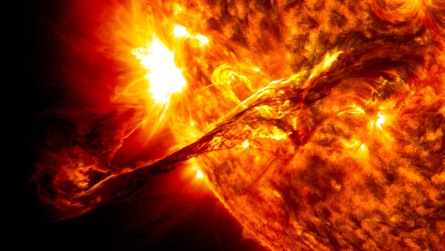 Запишите ответ:__________________________________________Задание 9Вопрос:Тёмные области на Солнце, температура которых понижена примерно на 1500 оС по сравнению с окружающими участками фотосферы. Укажите истинность или ложность вариантов ответа:__ Протуберанцы__ Солнечное затмение__ Гранулы__ Тёмные пятна__ Солнечные пятна14.12.2022Астрономия ЛАБ-21ЗаданиеВыполнить тесты по пройденным темамСрок исполненияОчный урок по расписанию